 Lecture_critique littéraire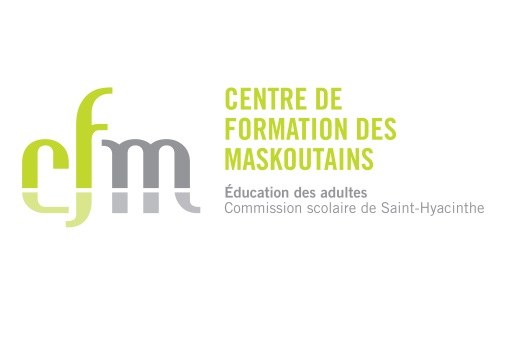 S’initier à la critique littéraireCahier de l’adulte
Prétest 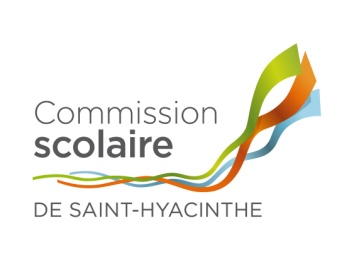 Estelle Lenartowicz, publié le 27/09/2016 Chanson douce pour un thriller psychologique glaçantUn huis clos magistral et terrifiant autour d'une mère de famille et d'une baby-sitter meurtrière. Chanson douce, par Leïla Slimani, un de nos coups de cœur de la rentrée littéraire.Quelle claque! Avec ce second roman, Leïla Slimani entre sans préambule dans le classement des meilleurs livres de l'année. Ne vous fiez pas à son titre. Cette Chanson douce est un requiem, un thriller psychologique glaçant sur la maternité et l'aliénation domestique à l'ère de l'émancipation féminine. Pour l'atmosphère et l'efficacité romanesque, on pense à Delphine de Vigan ou à la grande Laura Kasischke. Sauf qu'ici, l'asphyxiant huis clos familial épingle un couple jusqu'alors inexploré en littérature: celui, complexe et ambigu, que forment une mère et sa baby-sitter.  Ossature de l'intrigue, une idylle qui tourne mal, très mal. Myriam, avocate parisienne, engage une nounou, Louise, pour pouponner ses bambins adorés tandis qu'elle reprend sa carrière. Entre les deux femmes, l'alchimie est immédiate, "comme un coup de foudre amoureux". Louise est parfaite: une perle rare, une fée du logis, une Mary Poppins version dixième arrondissement parisien. Mais, après des mois de service impeccable, elle va sauvagement assassiner les deux enfants dont elle a la garde.  Une tragédie tirée au cordeauA la première page de ce roman magistral, Leïla Slimani dégoupille une grenade dans les mains tremblantes du lecteur. Après une description de la scène du crime, elle tire un à un les fils jusqu'au drame: l'arrivée de Louise, sa façon de se rendre indispensable et de s'infiltrer, hypnotique et efficace, dans l'intimité du foyer. La virtuosité tient autant à l'écriture, d'une puissance froide, contenue, nerveuse, qu'à la construction, tirée au cordeau, filant droit au but. Dans cette tragédie à rebours, on avance en alerte, avides de déceler dans cet équilibre louche, bizarrement vénéneux, les signes annonciateurs de la catastrophe.  Car on comprend, à mesure que la vivisection familiale progresse, que rien n'est simple dans cette histoire. Il n'y a pas d'un côté la nounou qui devient folle, de l'autre la mère qui n'a rien vu venir. Mais plutôt, une relation asymétrique entre deux femmes qui, des deux bouts de l'échelle sociale, s'observent et se jalousent. L'une sous-traite son rêve de maternité, confie à l'autre ce qu'elle a de plus cher, mais ne sait rien d'elle, jamais ne lui parle. L'autre vampirise l'espace familial, se livrant à un petit jeu de manipulation dont on se demande jusqu'au bout s'il est innocent ou pervers. A l'arrivée, l'effet de réel est si puissant que l'on se surprend plus d'une fois à croire que tout est vrai. Trop vrai peut-être.  SOURCE : http://www.lexpress.fr/culture/livre/chanson-douce-pour-un-thriller-psychologique-glacant_1834575.htmlCerner le contenu de la critique Dégagez le point de vue exprimé par Estelle Lenartowicz dans sa critique et relevez les principaux arguments qui soutiennent son opinion. Justifiez chaque argument relevé par au moins un exemple issu du texte.   Interpréter les textesEn vous appuyant sur votre compréhension du texte lu, répondez à la question suivante. Justifiez votre réponse en vous appuyant sur une explication logique ou sur des éléments issus des textes.  Comment interprétez-vous le titre du roman de Leïla Slimani, Chanson douce?Quelle signification peut-on donner aux mots soulignés dans la phrase suivante : « Sauf qu'ici, l'asphyxiant huis clos familial épingle un couple jusqu'alors inexploré en littérature: celui, complexe et ambigu, que forment une mère et sa baby-sitter. » ?Quelle signification peut-on donner aux mots soulignés dans la phrase suivante : « A la première page de ce roman magistral, Leïla Slimani dégoupille une grenade dans les mains tremblantes du lecteur. »?Réagir au texteLes critiques littéraires ont généralement pour but d’inciter le lecteur à lire le roman critiqué ou de l’en dissuader. À partir de vos goûts, de vos champs d’intérêt et des impressions suscitées par la lecture de la critique, dites si vous avez envie de lire le roman Douce chanson. Justifiez votre réaction en vous appuyant sur des éléments issus du texte. Porter un jugement critiqueLa critique que vous avez lue vous a permis de découvrir un roman de la francophonie et de vous forger une opinion sur son contenu. Vous formulerez maintenant un jugement sur celle-ci. Dans un court texte, présentez votre jugement et justifiez-le en vous appuyant sur au moins deux des critères suivants et sur des exemples issus de la critique : Qualité du résumé du romanPertinence des extraits présentésClarté du point de vue expriméQualité des argumentsEfficacité des procédées utilisésOriginalité du traitement du sujetQualité de l’écritureAutreNom de l'élèveNuméro de ficheNom de l'enseignantDate de naissanceCentreDate de passationCommission scolaire de St-HyacintheRésultat